Марий литератур5 классТуныктышо: Сергеева Л.А.Теме: К.Беляевын «Ик ялыште» ойлымашыже.Цель:    - Кугу Отечественный cap жапыште совет калыкын, нунын коклаште йоча-влакынат тушман-влак ваштареш кредалмаште лÿддымылыкым ончыктымышт дене палдараш.Задаче:-  эртыше пагытым шымлаш кумылаҥдаш;-  калыкын героический подвигше негызеш йоча-влакын койышыштым шуараш.Кучылтшаш материал: Проигрыватель, «Цеверын код» муро, книга-влак: «Писатели Марийской АССР», «Куанен лудына», «Изи тумо», «Пиалан тукым», «Ончыко» журнал.Урокым эртарыме йӧн: урокым вашлиймаш семын эртарена. Авторын илыш-корныж дене палдарашлан классыште тунемшын  ачажым   ямдылена. Тудо авторын йолташыже семын биографий дене палдара. Произведенийым лудаш тÿҥалашлан, йочан кумылжым лудмаш деке тарваташ корреспондентын тиде ялыште илыше ÿдыр дене вашлиймын мутланымыже семын эртарена.Паша радам:Сылне сем йоҥга. Мутым туныктышо налеш. «Йоча-влак, колыда, могай йывыжа, чонеш логалше сем йоҥга. Тиде мурым Курык Марий районеш шочын-кушшо писатель Константин Иванович Беляев возен. Тылеч посна тудо ятыр мурым серен. Икмыняржым каласен кодена: «Герой-пионер», «Частушкывла», «Олма садет», «Молодежный звено». Me палена, калык муро айдемылан чоным почаш, ойгым луштараш, поро шонымашым тарваташ, кумылым нӧлташ полша. А литератур произведений молан туныктен кертеш? Тидым ме Константин Ивановичын произведенийжым ончалмеке умылена. Эн ончыч авторын илыш корныжым шергал ончена. Таче тендан деке тудын дене пырля пашам ыштыше йолташыже «Иван Горный» толын. Мут тыланда пуалтеш.Иван Горный:-	Мый тудын дене пырля, 1951 ий гыч тÿҥалын, пытартыш кечыже марте ыштенам. Шкенжын талантшым, шÿм шокшыжым, писатель, поэт, композитор семын шочмо велжым, марий калыкнам, Родинынам моктымо пашалан пуэн. Эртыше ий-влакым шарналтемат, шагал ыштымыла ок чуч. Айдемын ÿмыр мучко тыршымыже илыш кышам кодышаш. Сылнымутан произведенийым возет, я мурым шонен луктат, я эше иктаж ушеш кодшо сомылым шуктет - тугай паша колен колтымекат илаш тÿҥалеш. А тÿҥжӧ - тыйын пашат воспитатла, обществылан прогрессым ышташ, сото, волгыдо ончыкылыкыш каяш полша...Константин Беляев тендан гай чапле школышто тунем кертын огыл. Ялыште кресаньык пöрт лийын, йоча-влак Йынгы Кушыргы ялыштак тунемыныт. Икмыняр жаплан школ петырналтеш, рвезе Йоласалыш куржталеш. Литературыш ошкылым тыштак тÿҥалын. Школышто туныктышышт пьесым возыктен, почеламутымат сераш тÿҥалыныт. 1927-31-ше ийлаште педтехникумышто тунемын. Педтехникум деч вара «Ленин корны» районный газетыш пашам ышташ налыныт. 1940-ше ийыште К.Беляевым Москваш, Учпедгизыш, налыт. Сар деч ончыч тушто курык марла книгамат, учебникым луктыныт. Илыме курымыштыжо ятыр нелылыкым ужын. Кугу Отечественный сарын фронтыштыжо нелын сусырген да госпиталь гыч пурла кид деч посна лектын.Туныктышо:- Йоча-влак, ме тудын илыш-корныж дене палыме лийна, мурыжым колыштна. А мемнан гай нöргö падыраш-влаклан мом пöлеклен коден? Теве тудын произведенийже-влак тыгай книгалаште улыт (ончыкташ). Иктыжым внеклассный лудмаш годым лудын улыда. Тудо «Изи падыраш» маналтеш. Ала-кö каласенат кертеш. (Палыше йоча икмыняр кÿчыкын ушештара). Таче «Ик ялыште» ойлымашыж дене палыме лийына. Мемнан деке ойлымашын геройжо Галям ÿжмӧ. Корреспондент-влакын икмыняр йодышыштлан вашмутым пуа дыр, шонена. Вет ме палена, Кугу Отечественный cap жапыште совет калык, йоча-влакат, фронтышто да тылыште тушман ваштареш кучедалмаште уло вийым, моштымашым пыштеныт, лÿддымылыкым ончыктеныт. Мый ÿшанем, тудо пагытыште те лийыда ыле гын, тыгаяк лÿддымылыкым ончыктеда ыле. А кызыт тендан икте-весе верч шогымыда, полшымыда пеш кугу, суапле паша. Эре тыгаяк поро кумылан лийза. Ну, ынде мут тыланда, уна - влак.Мутланымаш эрта.Галялан корреспондентын йодышыжо-влак:1)	Фашист-влакын чакнымышт годым молан Витя дене ялым коден
каен огыдал?Шылме вер гыч лекмек, те кӧм вашлийында?Совет салтак-влак толмылан куанышда мо?Витя изат молан наганым шылтен кийыктен ыле?Ачадам кузе вашлийда?Тунемше-влак каласкалыме негызеш йодышым пуэн кертыт.Тунемше-влаклан урокым иктешлыше йодыш-влак:- Йоча-влак, Галя нерген тендан могай шонымаш шочо?- Те тудын олмышто шкендам кузе ончыктеда ыле?Тунемше-влак произведений нерген шонымашыштым иктешлен каласат.Шинчымашым аклымаш. Галян рольжым модшо ÿдырлан акым пуымаш. Икте-весыштын урок мучко йодышым пуэн моштымыштлан ак.Мöҥгыштö тунемше-влак лудын лектыт, ужаш-влаклан вуймутым пуат.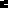 